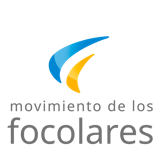 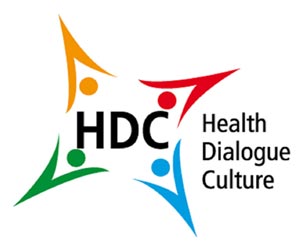 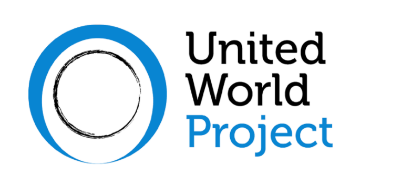 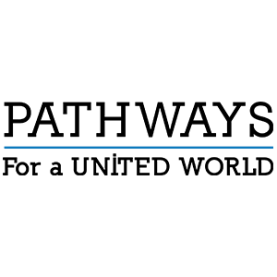 Entorno AccesibleSociedad InclusivaCuarto webinar, para profundizar en la cultura de la accesibilidad, para intercambiar experiencias sobre cómo construir una sociedad libre de barreras arquitectónicas, tecnológicas, culturales y sociales que excluyen a tantas personas.www.aeis.cloudViernes 10  de diciembre 2021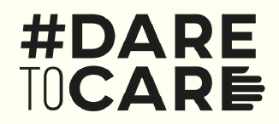 h. 21 (hora de Madrid) (UTC 20)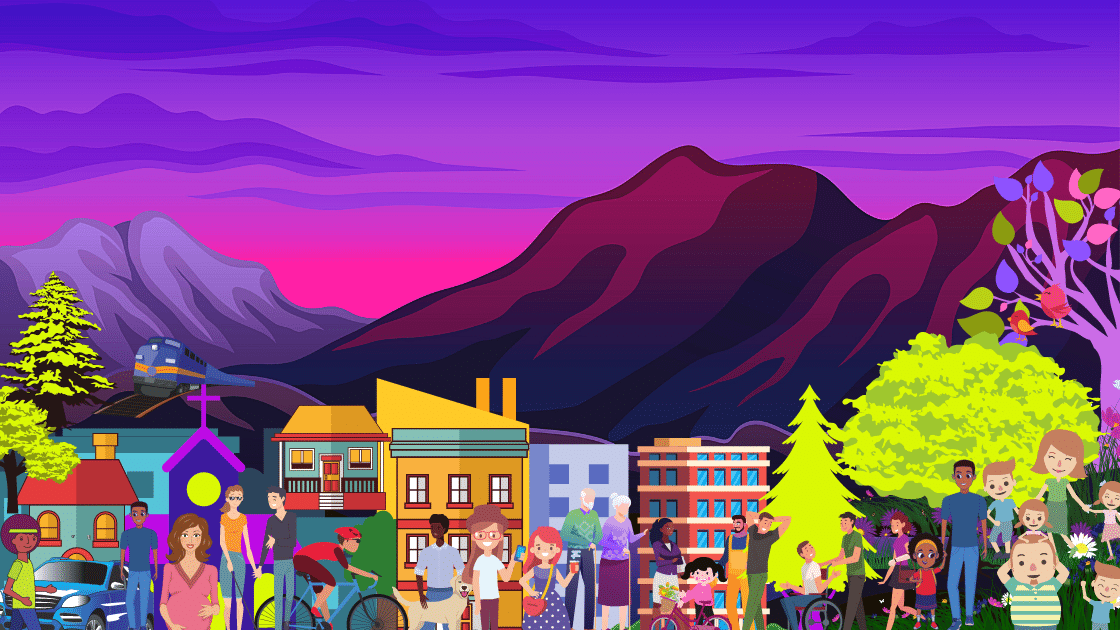 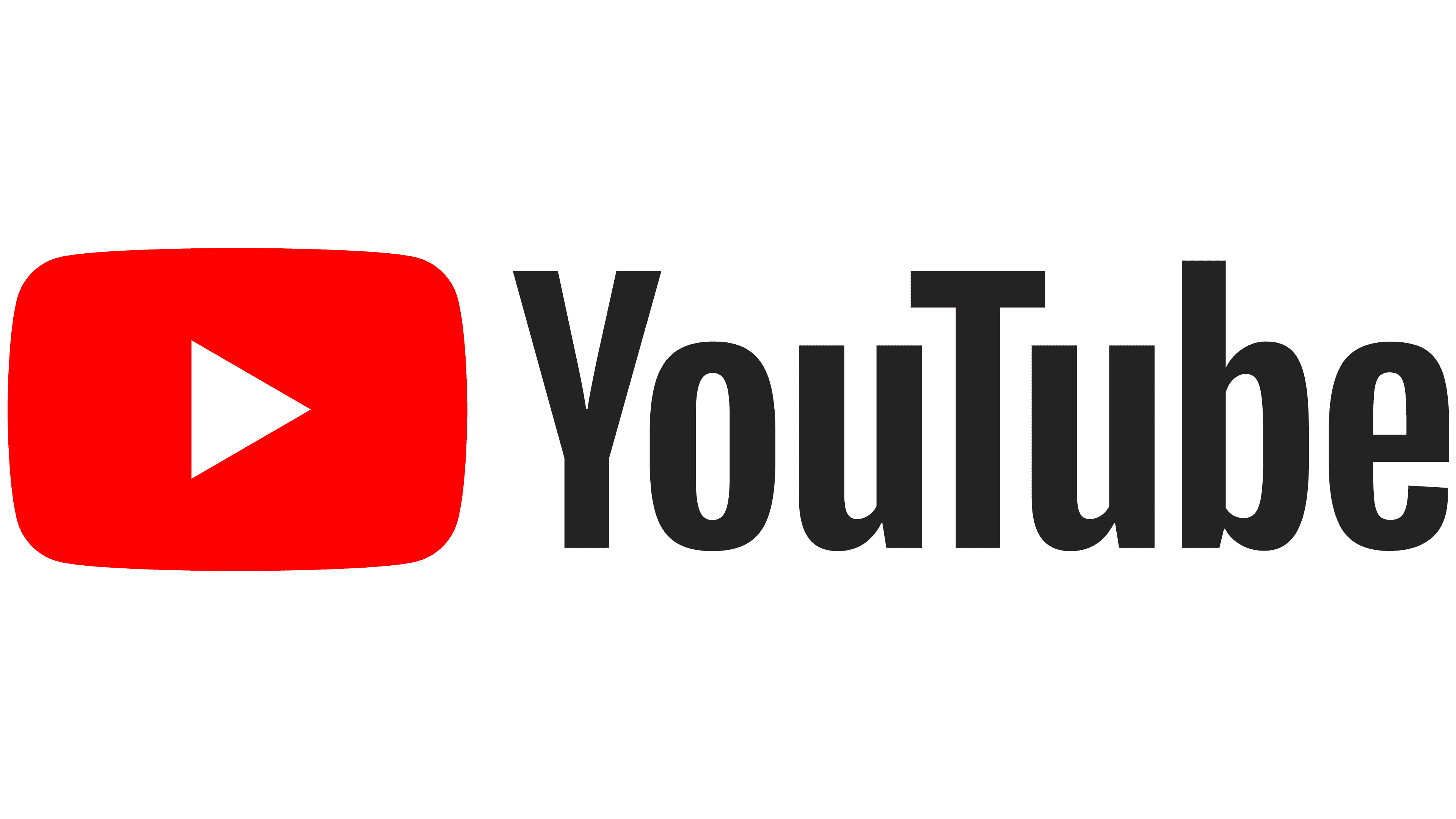 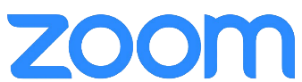 